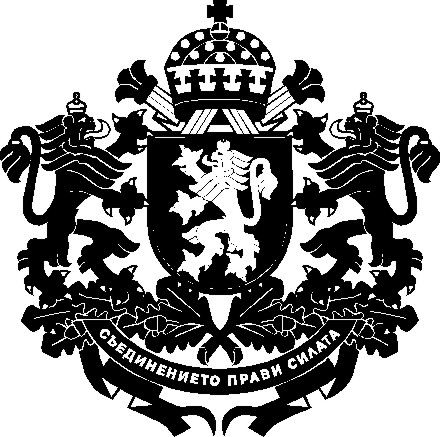 РЕПУБЛИКА БЪЛГАРИЯМинистър на земеделието и хранитеУТВЪРЖДАВАМ:МИНИСТЪР:  /п/ не се четеПРОФ. Д-Р ХРИСТО БОЗУКОВдата:10.04.2017 г.ПРОТОКОЛна основание чл. 97, ал. 4 от Правилника за прилагане на Закона за обществените поръчки /ППЗОП/от работата на комисията, определена със Заповед № РД52-16/05.04.2017 г. на министъра на земеделието и храните, за разглеждане, оценка и класиране на постъпилите оферти на участниците в обществена поръчка с предмет: „Актуализация на среда за зареждане, обработка, проверка и предаване на данни от КВС и КК за ИСАК на ДФ „Земеделие“ по реда на чл. 20, ал. 3, т. 2 от Закона за обществените поръчки /ЗОП/ и публикувана в Регистъра на обществените поръчки обява по чл. 20, ал. 3 от ЗОП с ID9062638 на 23.03.2017 г.I. ОТКРИТО ЗАСЕДАНИЕНа 05.04.2017 г. в 13:30 часа в зала „400“, комисия определената със Заповед № РД52-16/05.04.2017  г. на министъра на земеделието и храните, се събра в състав:ПРЕДСЕДАТЕЛ: Георги Праматаров – директор на дирекция „Директни плащания и идентификация на земеделски парцели” /ДПИЗП/;И ЧЛЕНОВЕ:1.Христо Христов – главен експерт в дирекция ДПИЗП;2. Аделина Стоянова – държавен експерт в дирекция ДПИЗП;3. Борислав Чавдаров – юрисконсулт в дирекция „Правно обслужване и  обществени поръчки”/ПООП/;4. Евгени Павлов – старши юрисконсулт в дирекция ПООП.	На заседанието присъстваха всички редовни членове на комисията. Членовете на комисията получиха списъка с участниците в процедурата и протокола по чл. 48, ал. 6 от ППЗОП, след което подписаха декларации по чл. 103, ал. 2 от Закона за обществените поръчки ЗОП. 	Няма оферти, подадени след крайния срок.	В определения в обявата срок в Министерството на земеделието и храните e постъпила една оферта, както следва:„ТехноЛогика„ ЕАД – рег. № 10879/30.03.2017 г. в 14:34 ч.При отварянето на офертата за участие в залата присъстваше г-жа Светлана Михайлова Манева – упълномощен представител на „ТехноЛогика„ ЕАД.Комисията пристъпи към отваряне на офертата и проверка за съответствие с условията за участие и изискванията, на които следва да отговаря.Комисията установи, че офертата е представена в запечатана непрозрачна опаковка, с посочени върху нея данни в съответствие с изискванията на възложителя.Комисията отвори единствената постъпила запечатана непрозрачна опаковка и оповести нейното съдържание, включително техническото предложение за изпълнение и ценовото предложение. 	Предложената от участника „ТехноЛогика„ ЕАД цена за изпълнение на услугата с предмет: „Актуализация на среда за зареждане, обработка, проверка и предаване на данни от КВС и КК за ИСАК на ДФ „Земеделие“ е както следва:69 700 лева /шестдесет и девет хиляди и седемстотин/ лева без ДДС;83 640 лева /осемдесет и три хиляди шестстотин и четиридесет/ лева с ДДСС тези действия на комисията, приключи публичната част на заседанието. 	Комисията продължи своята работа на закрито заседание. Членовете на комисията пристъпиха към проверка за наличие и пълнота на изисканите от възложителя документи в офертата на участника и за съответствието им с изискванията на възложителя.При преглед на документите комисията установи следното:Участникът „ТехноЛогика„ ЕАД е представил всички изискуеми от възложителя документи и техническото му предложение отговаря на всички изисквания на възложителя, като е представил следното предложение за изпълнение на поръчката:	Техническо предложение :1.Срокът за изпълнение на услугата е 10 календарни дни след подписване на договора, както следва:- Общ срок за изпълнение на Етап от 1 до 3 включително – 6 календарни дни;- Срок за изпълнение на Етап 4 – 4 календарни дни.- Индивидуалните срокове за изпълнение на всеки от етапите са следните: 1.1.Етап 1:  Анализ на текущото състояние на базата данни, системата за управление на базата данни, потребителския интерфейс и свързаността на наличното софтуерно приложение с ИСАК, както и необходимите промени във връзка с промяна на съдържанието на данните за регистрираните правни основания и географската информация от КККР/КВС.Срок за изпълнение 2 календарни дни.1.2.Етап 2: Инсталация и конфигурация на сървър за база данни на софтуерното приложение. Отразяване на настъпили нормативни промени в софтуерно приложение. Оптимизация на програмните модули на приложението с оглед повишаване на бързодействие и стабилност на решението. Доработка на съществуващото софтуерно приложение за прием, обработка и предаване към ИСАК на многократни актуализации на правно основание за ползване на земеделските земи.Срок за изпълнение 1 календарен ден.1.3.Етап 3: Промяна на структури и функционалност, свързани с подаване на данни към ИСАК на ДФЗ. Тестване и въвеждане в експлоатация. Осигуряване на актуализирана и действаща функционалност, чрез която възложителят да извърши миграция на предоставените от „Ферма ползване на земеделски земи“ данни за правните основания за ползване на земеделските земи за стопанската 2016/2017 г. към ИСАК;Срок за изпълнение 3 календарни дни.1.4.Етап 4: Разширяване на софтуерното приложение с функционални възможности  за зареждане и последващи актуализации на данни за разрешителни за паша, издавани от администрациите на националните паркове към МОСВ.Срок за изпълнение 4 календарни дни. 2. Ще осигури гаранционна поддръжка във времевите рамки на кампанията по подаване на заявления за подпомагане по директните плащания 2017 година, удължена с 14 календарни дни.Комисията продължи работата си с изготвяне на крайното класиране на допуснатия участник, по критерия „най-ниска цена“, както следва:Първо място: „ТехноЛогика„ ЕАД - 69 700 лева /шестдесет и девет хиляди и седемстотин/ лева без ДДС.На основание на направеното класиране комисията предлага на възложителя да определи за изпълнител и да сключи договор с класирания на първо място участник, а именно: „ТехноЛогика„ ЕАД.Комисията състави и подписа настоящия протокол в 1 /един/ екземпляр на 06.04.2017 г.Протоколът се изготви и се подписа в един оригинален екземпляр.КОМИСИЯ:ПРЕДСЕДАТЕЛ:                                                                                    ЧЛЕНОВЕ:Георги Праматаров: /п/ не се чете                                     1. Христо Христов..../п/ не се чете………….                                                                                                                    2. Аделина Стоянова..…/п/ не се чете…………….  3. Борислав Чавдаров .…./п/ не се чете…………..  4. Евгени Павлов                                                                             ……/п/ не се чете………….